KRZESŁO KONFERENCYJNE RUMBA SWymiary: 1.Wysokość całkowita : 854 mm+/- 20mm2.Wysokość siedziska: 475 mm+/- 20mm3.Szerokość siedziska: 460 mm+/- 20mm4.Głębokość siedziska: 460 mm+/- 20mmOpis techniczny:- miękkie, ergonomicznie wyprofilowane tapicerowane siedzisko i oparcie połączone ze sobą- płoza chromowana ze zintegrowanymi podłokietnikami - tapicerowane nakładki podłokietników oraz siedzisko i oparcie tapicerowane w całości tkaniną Imitation Leather kolor V18N (kremowy) - stopki do powierzchni twardych chroniące przed zarysowaniami- możliwość układania krzeseł w stos do 4 sztukZdjęcie poglądowe: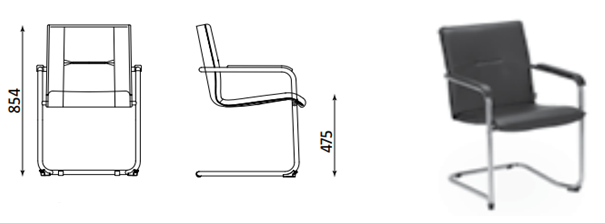 